附件3考生信息微信二维码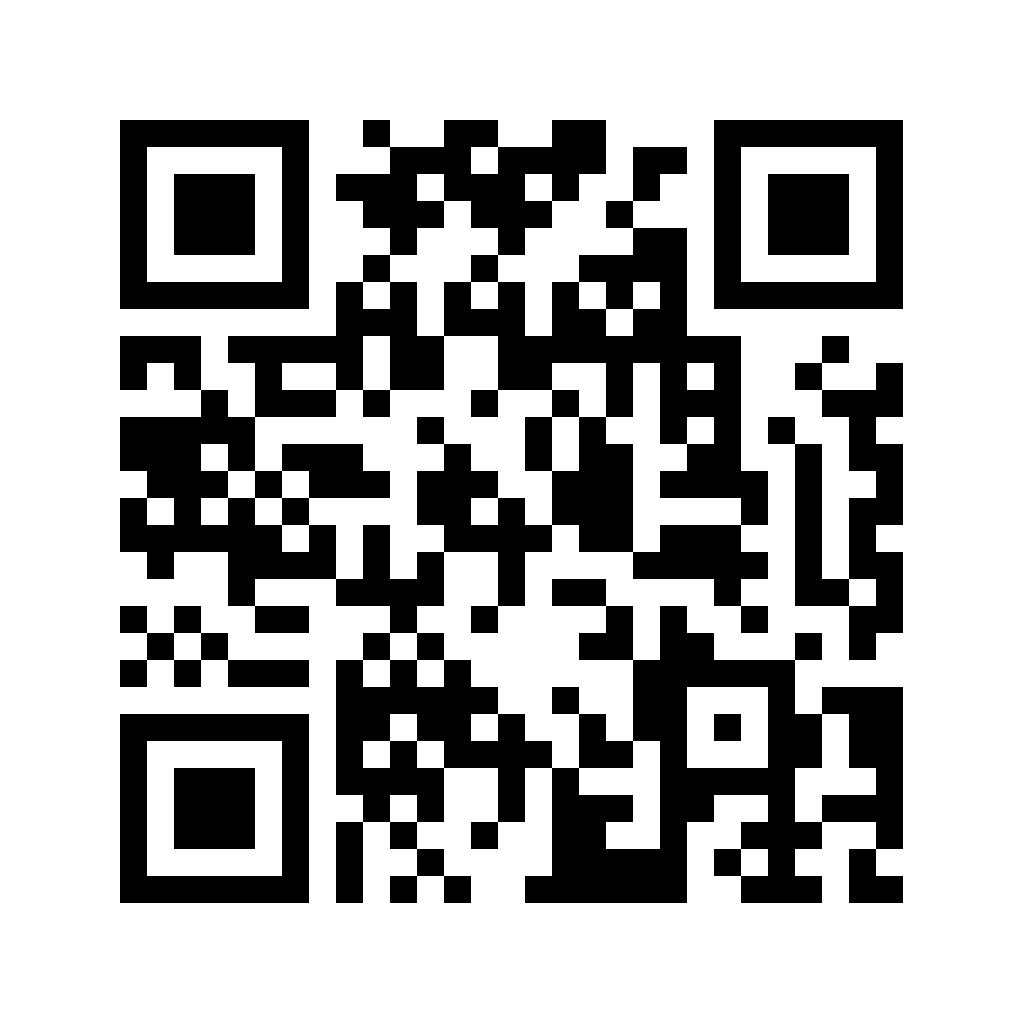 注：所有参加考生均需微信扫码填报